           ҠАРАР                            № 41                         ПОСТАНОВЛЕНИЕ                         17.12.2020 й.	               17.12.2020 г.О  внесении изменений в перечень главных администраторов доходов бюджета сельского поселения  Кучербаевский сельсовет муниципального района Благоварский район Республики Башкортостан,  утвержденный постановлением главы сельского поселения Кучербаевский сельсовет муниципального района Благоварский район Республики Башкортостан, а также состава закрепляемых за ними кодов классификации доходов бюджета       В соответствии со статьей 20 Бюджетного кодекса Российской Федерации  п о с т а н о в л я ю:           1. Внести изменения в  «Перечень главных администраторов доходов бюджета сельского поселения   Кучербаевский сельсовет муниципального района Благоварский район Республики Башкортостан, а также состава закрепляемых за ними кодов классификации доходов бюджета сельского поселения   Кучербаевский сельсовет муниципального района Благоварский район Республики Башкортостан» от 20 декабря 2019 года № 85, дополнив кодами бюджетной классификации:          2. Контроль за исполнением настоящего постановления оставляю за собой.Глава сельского поселенияКучербаевский сельсовет                                       Р.Р.ФархутдиновБашkортостан РеспубликаһыРеспублика БашкортостанБлаговар районымуниципаль районыныңКусәрбай ауыл советыауыл биләмәһехакимияте452744, Кусәрбай ауылы,Узәк  урамы, 6\1Тел. 8(347 47) 24-4-18Кucherbay@bk.ru    801105511020@mail.ru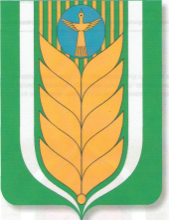 Администрациясельского поселения              Кучербаевский сельсовет                              муниципального района                         Благоварский район452744, с. Старокучербаево,ул.Центральная, 6Тел. 8(347 47)24-4-18Кucherbay@bk.ru    801105511020@mail.ru1791 1 16 07090 10 0000 140Иные штрафы, неустойки, пени, уплаченные в соответствии с законом или договором в случае неисполнения или ненадлежащего исполнения обязательств перед муниципальным органом, (муниципальным казенным учреждением) сельского поселения2791 1 16 10061 10 0000 140Платежи в целях возмещения убытков, причиненных уклонением от заключения с муниципальным органом сельского поселения (муниципальным казенным учреждением) муниципального контракта, а также иные денежные средства, подлежащие зачислению в бюджет сельского поселения за нарушение законодательства Российской Федерации о контрактной системе в сфере закупок товаров, работ, услуг для обеспечения государственных и муниципальных нужд (за исключением муниципального контракта, финансируемого за счет средств муниципального дорожного фонда)3791 1 16 10062 10 0000 140Платежи в целях возмещения убытков, причиненных уклонением от заключения с муниципальным органом сельского поселения (муниципальным казенным учреждением) муниципального контракта, финансируемого за счет средств муниципального дорожного фонда, а также иные денежные средства, подлежащие зачислению в бюджет сельского поселения за нарушение законодательства Российской Федерации о контрактной системе в сфере закупок товаров, работ, услуг для обеспечения государственных и муниципальных нужд4791 1 16 10081 10 0000 140Платежи в целях возмещения ущерба при расторжении муниципального контракта, заключенного с муниципальным органом сельского поселения (муниципальным казенным учреждением), в связи с односторонним отказом исполнителя (подрядчика) от его исполнения (за исключением муниципального контракта, финансируемого за счет средств муниципального дорожного фонда)5791 1 16 10082 10 0000 140Платежи в целях возмещения ущерба при расторжении муниципального контракта, финансируемого за счет средств муниципального дорожного фонда сельского поселения, в связи с односторонним отказом исполнителя (подрядчика) от его исполнения     6791 1 17 15030 10 0000 150Инициативные платежи, зачисляемые в бюджеты сельских поселений